 Jr.K Chronicle 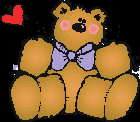 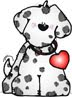 Week of 2/20	Week of 2/20	WEEKLY NEWSLETTERSubjectsWhat We Will Be DoingNotes/RemindersMathReading/Language ArtsLetter of the WeekWritingSocial StudiesSpanishScienceNumber of the Week: Number 21Stations- tactile numbers, twenty one to twenty one correspondences, number game. Identify and sort the number 21. Station- Number 21 game, identify number 21, look around the room.  My 10 Best Friends. Math game whiteboards. Writing numbers 1-21.  Graphing conversation hearts by color. Sorting them and counting which has more and less. Story time- February books. President books. Station- Library/ Partner reading. Learn alphabet in sign language. Letter of the Week: “G”. What begins with the letter “G”, what sounds it makes, how I write the letter “g?” Use picture and letter cards. Create a letter book. Introduce letter “I.” Review letter learned. Practice name writing.  Handwriting without tears identifying letters and numbers. Begin writing numbers 1-21. Write letters. Calendar, Days of the Week, and Months of the Year.  Calendar. George Washington.  What coin/dollar is he on? What number president is he? Days of the Week, Months of the Year, and Color of the Week.  Parts of the body. For example, eyes-ojos.  Colors of the rainbow. How to greet and say goodbye. Please and thank you.Weather. Discuss the weather. Nature. Learn about Spring. Animals.  PLEASE REMEMBER TO FILL OUT VOLUNTEER SHEETS FOR ME TO SIGN. *Then I will submit them to the front desk to be recorded. Important Upcoming dates:  *February 26th- Zumbathon!   *March 2nd- Early Day  March 2nd- Books and Blankets 6-8pm        *Surprise box is in alphabetical order. Art/TheatreHow to be a good friend.  Friendship circle. George Washington art project.  Painting a setting. Letter “G” project. 